Math-Day 10 (Grade 6)Fact PracticePick one of the fact practices to complete. It does not have to be timed. This should be the tenth fact practice.Math in FocusOverview: Negative numbers and absolute valueEstimated Time: Approximately 30 minutesExplanation: Today you will review Negative Numbers and complete some worksheets to practice your knowledge of negative numbers and the number line. You will also complete a worksheet on absolute value.Tasks:Continue recording the daily temperature on your chart. Review the information above.  Complete the worksheets that I emailed to you.Things to know: 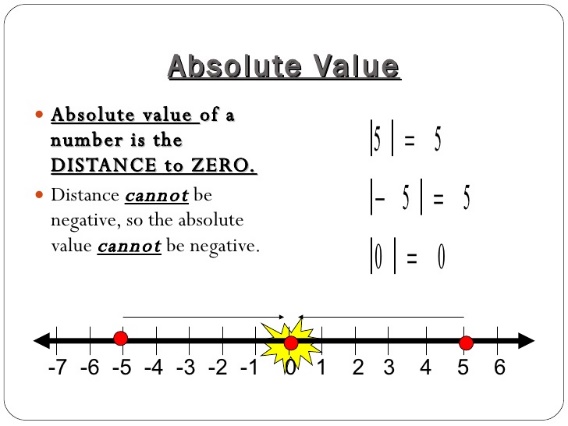 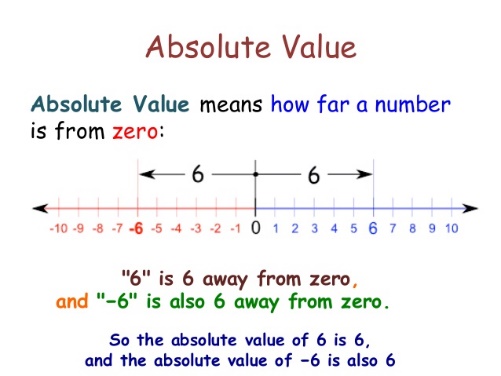 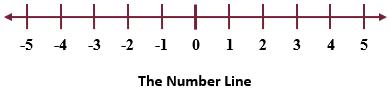 Extra: Only do this activity if you want more practice. · play “MinusMania” at https://www.gregtangmath.com/minusmania· play “Kakooma” at https://www.gregtangmath.com/kakooma · play “MathLimbo” at https://www.gregtangmath.com/mathlimbo 